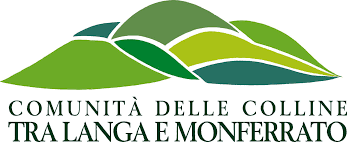 Comunità delle Colline Tra Langa e Monferrato                Centrale Unica di Committenza             STAZIONE UNICA APPALTANTEOggetto: ID 185931119.Affidamento della gestione in concessione della Casa di Riposo comunale “Casa Albergo Avio Gazza” Via Garibaldi n.14 Montegrosso d’Asti). Procedura aperta.I requisiti di capacità economica e finanziaria e di capacità tecnica e professionale richiesti per la partecipazione sono indicati ai punti 5.2 e 5.3 del Disciplinare di gara.La documentazione richiesta per la verifica dei requisiti di qualificazione deve essere obbligatoriamente prodotta mediante il sistema FVOE. Sono di seguito indicati i documenti richiesti per la verifica del possesso dei requisiti di qualificazione. Il possesso del requisito può essere dimostrato con qualsiasi altra documentazione purché ritenuta idonea dalla stazione appaltante.Fatturato globale ( Punto 5.2 del Disciplinare di gara)La documentazione richiesta è la seguente:per le società di capitali mediante bilanci, o estratti di essi, approvati alla data di scadenza del termine per la presentazione delle offerte corredati della nota integrativa;per gli operatori economici costituiti in forma d’impresa individuale ovvero di società di persone mediante copia del Modello Unico o la Dichiarazione IVA;dichiarazione resa, ai sensi e per gli effetti dell’articolo 47 del decreto del Presidente della Repubblica n. 445/2000, dal soggetto o organo preposto al controllo contabile della società ove presente (sia esso il Collegio sindacale, il revisore contabile o la società di revisione), attestante la misura (importo) e la tipologia (causale della fatturazione) del fatturato dichiarato in sede di partecipazione.Servizi analoghi (Punto 5.3 del Disciplinare di gara)certificati rilasciati dall’amministrazione/ente contraente, con l’indicazione dell’oggetto, dell’importo e del periodo di esecuzione;contratti stipulati con le amministrazioni pubbliche, completi di copia delle fatture quietanzate ovvero dei documenti bancari attestanti il pagamento delle stesse;attestazioni rilasciate dal committente privato, con l’indicazione dell’oggetto, dell’importo e del periodo di esecuzione;contratti stipulati con privati, completi di copia delle fatture quietanzate ovvero dei documenti bancari attestanti il pagamento delle stesse.Tutti i servizi per i quali è prodotta la documentazione probatoria devono essere indicati utilizzando la Tabella 1 dell’Allegato E.L’importo dei servizi svolti si deve riferire ai contratti iniziati, ultimati e approvati nel triennio antecedente alla data di scadenza del termine per la presentazione delle offerte, ovvero la parte di essi ultimata e approvata nello stesso periodo per il caso di servizi iniziati in epoca precedente.In caso di servizi eseguiti in qualità di componente di un raggruppamento temporaneo deve esser specificata la quota di esecuzione assunta dall’operatore economico concorrente. – Servizi analoghi: In riferimento al requisito di capacità tecnica e professionale di cui al par. 6.3 del Disciplinare di gara, il quale prevede che l’operatore attesti di aver maturato, nel triennio precedente alla data di scadenza di presentazione delle offerte, esperienza nella gestione di strutture residenziali per anziani parzialmente non autosufficienti e non autosufficienti aventi complessivamente almeno n. 20 posti letto.L’operatore dichiara di avere svolto i seguenti servizi:Tabella 1                         INFORMATIVA PRIVACYI dati personali acquisiti obbligatoriamente dall'Amministrazione ai fini dell'accertamento dei requisiti di partecipazione degli operatori economici, saranno trattati, raccolti e conservati presso la stazione appaltante, esclusivamente per finalità inerenti la procedura di aggiudicazione e la gestione del contratto, e, comunque, in modo da garantirne la sicurezza e la riservatezza, secondo quanto previsto dal Regolamento UE n. 679/2016 in materia di protezione dei dati personali e dal D. Lgs. n. 196/2003, per le disposizioni non incompatibili con il citato Regolamento UE. I dati personali acquisiti potranno essere comunicati o potranno essere messi a disposizione di enti pubblici terzi interessati alla procedura. Tali soggetti agiranno in qualità di Responsabili o Incaricati del trattamento. I dati personali potranno essere comunicati ad altri soggetti pubblici e/o privati unicamente in forza di una disposizione di legge, di regolamento o di specifici protocolli d’intesa approvati dal Garante Privacy. Il titolare del trattamento dei dati è la Comunità delle Colline tra Langa e Monferrato. Si precisa che il trattamento dei dati personali sarà improntato a liceità e a correttezza nella piena tutela del diritto dei concorrenti e della loro riservatezza. Con l’invio e la sottoscrizione della Domanda di ammissione, i concorrenti esprimono pertanto il loro consenso al predetto trattamento. Il Responsabile della Privacy è l’Avv. Fabrizio Brignolo: email: fabrizio.brignolo@libero.it - PEC brignolo.fabrizio@ordineavvocatiasti.eu. Periodo di conservazione: i dati sono conservati per un periodo non superiore a quello necessario per il perseguimento delle finalità sopra menzionate; Diritti dell’interessato: l’interessato ha diritto di chiedere al Titolare del trattamento l’accesso ai dati personali e la rettifica o la cancellazione degli stessi o la limitazione del trattamento o di opporsi al loro trattamento, oltre al diritto alla portabilità dei dati; Reclamo: l’interessato ha diritto di proporre reclamo al Garante per la Protezione dei Dati Personali, con sede in piazza di Montecitorio, 121 – 00186 Roma - t. (+39)06 696771 - fax (+39)06 69677 3785 - PEC protocollo@pec.gpdp.it - Ufficio Relazioni con il Pubblico urp@gpdp.it .ALLEGATO EID 185931119. VERIFICA DEI REQUISITI DI QUALIFICAZIONEPAGINA 1 di 3numeroOggetto del contrattocommittentesoggetto esecutoreimporto contrattuale €quota % in caso di RTIdata inizio prestazionedata fine prestazioneNumero posti letto e/o ospiti